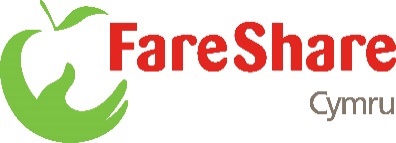 Disgrifiad SwyddCydlynydd Marchnata a Chyfathrebu Yn Atebol i: Y Pennaeth Datblygu  Yn Gyfrifol dros: Lleoliadau Gwaith Marchnata a Chyfathrebu, Gwirfoddolwyr Marchnata a Chyfathrebu Oriau: Llawn Amser (37.5 awr)Telerau: 33 diwrnod gan gynnwys gwyliau banc pro rata Cyflog: £23650-£26875 pro rata FareShare Cymru Mae FareShare Cymru yn elusen annibynnol ac yn rhan o rwydwaith cenedlaethol FareShare UK o elusennau sy’n ailddosbarthu bwyd dros ben. Rydym yn mynd i’r afael gyda thlodi bwyd drwy drechu gwastraff bwyd. Rydym yn caffael bwyd dros ben o safon – gan fanwerthwyr, cynhyrchwyr a chyflenwyr bwyd – gan ddenu gwirfoddolwyr i ailddosbarthu i elusennau lleol a grwpiau cymunedol sy’n darparu prydau i bobl fregus (unigolion sy’n ddigartref, yn ddi-waith, unigolion wedi’u hynysu’n gymdeithasol ac sy’n gwella o gaethiwed). Mae ein bwyd yn llinell gymorth hanfodol i blant a theuluoedd, pobl gydag incwm isel, pobl sydd wedi colli’u swyddi, pobl ddigartref, ffoaduriaid, goroeswyr trais yn y cartref, pobl hŷn a gweithwyr allweddol. Mae hyn yn gyfle cyffrous i fod yn rhan annatod o’r gwaith i gyflawni cam nesaf ein datblygiad. Mae’r swydd hon yn rôl newydd fel ymateb i dwf chwim yng ngwaith yr elusen eleni. At hyn, rydym yn rhagweld cyfleoedd newydd a chyffrous ar gyfer twf pellach yn y dyfodol. Amgylchiadau Swydd yng Nghaerdydd. Mae’n debyg y bydd deiliad y swydd yn cychwyn gweithio o adref o dan yr amgylchiadau cyfredol. Mae’n bosibl y bydd gofyn i ddeiliad y swydd deithio ledled Cymru ynghyd â mynychu digwyddiadau y tu hwnt i oriau arferol. Prif ddiben y rôl Hyrwyddo ein henw da a chryfhau ein brand ymysg y cyhoedd, y diwydiant bwyd, ein haelodau elusennol, y cyfryngau a rhanddeiliaid eraill. Rydym yn chwilio am unigolyn egnïol, brwdfrydig sy’n angerddol dros dlodi bwyd a gwastraff bwyd yng Nghymru.Mae’r rôl hon yn annatod i gryfhau gallu FareShare Cymru i hyrwyddo’u gwaith a’r materion sydd ynghlwm â gwastraff bwyd a thlodi bwyd.  Mae’n gyfnod cyffrous yn ein datblygiad fel mudiad, wrth inni fynd rhagddi i ymestyn ein mudiad ledled Cymru gyfan. Byddwch yn canolbwyntio’n bennaf ar y canlynol: • Datblygu hunaniaeth ledled Cymru ar gyfer FareShare Cymru • Casglu a darparu cynnwys a thystiolaeth o waith ac effaith FareShare (e.e. astudiaethau achos, ymchwil) • Datblygu a chynnal marchnata ychwanegol i hyrwyddo gan gynnal a sicrhau cysondeb brand • Marchnata a hyrwyddo FareShare Cymru drwy amryw sianelau cyfathrebu (cyfryngau cymdeithasol, digwyddiadau, gwefan, newyddlenni) Rydym yn chwilio am unigolyn sy’n llawn mynd a mentrus, sy’n meddu ar agwedd ‘cyflawni ar unwaith’ ac sydd ddim yn ofn dysgu wrth weithio drwy roi cynnig arni! Drwy ddangos yr agwedd hon a’i gyfuno gyda’r lefel profiad sy’n ofynnol isod, mae hyn yn gyfle gwych i wneud gwahaniaeth gwirioneddol mewn maes sy’n hynod berthnasol yn yr hinsawdd economaidd sydd ohoni. Cyfrifoldebau Datblygu a gweithredu’r strategaeth marchnata a chyfathrebu, y cynllun gweithgareddau a’r amserlen gynhyrchu i hyrwyddo FareShare Cymru’n fwy effeithiol ymysg ein rhanddeiliaid ledled ein holl sianelau cyfathrebu Llunio briffiau ar gyfer deunyddiau marchnata a chynnwys cyfryngau cymdeithasol, ysgrifennu deunyddiau a chyfathrebu gyda dylunwyr i’w cyhoeddi Ysgrifennu datganiadau i’r wasg Llunio a gweithredu ymgyrchoedd a deunyddiau i ategu cyfathrebu mewnol Darparu cynnwys drwy adnabod straeon o bob cwr o Gymru a llunio astudiaethau achos i’w defnyddio: Er dibenion cyfryngau, cyfryngau cymdeithasol a Chysylltiadau Cyhoeddus / marchnata Gan amryw dimau FareShare Cymru i gyflwyno a hyrwyddo FareShare Cymru ac i feithrin partneriaethau cyfredol Adborth yn ôl ac adrodd i arianwyr a chefnogwyr Adolygu, datblygu a chynnal casgliad o adnoddau marchnata, megis lluniau, llyfrgell astudiaethau achos, fideos hyrwyddo a lluniau sy’n hyrwyddo ymwybyddiaeth a dangos effaith yn effeithiol ar gyfer partneriaid a rhanddeiliaid allweddol Cynnal strategaeth cyswllt ar gyfer rhanddeiliaid allanol, gan gynnwys newyddlenni rheolaidd  Cydweithio gyda swyddogion arweiniol i gyflawni deunydd cyfathrebu a marchnata effeithiol ar gyfer yr amryw ddyletswyddau gan gynnwys aelodaeth bwyd cymunedol, codi arian, gweithrediadau, gwirfoddoli a chaffael bwyd. Rheoli gwefan FareShare Cymru gan gynnwys cynnwys a holl bresenoldeb ar-lein megis cyfryngau cymdeithasol Gweithgareddau / holiaduron ymchwil, gan gynnwys ymchwil gydag ein haelodau elusen Cefnogi cynnal digwyddiadau amrywiol megis digwyddiadau dathlu, digwyddiadau’n ymwneud â’r cyhoedd, recriwtio aelodau, digwyddiadau cyflenwyr bwyd, dyddiau agored gwirfoddoli Gweithredu fel hyrwyddwr brand drwy fonitro’r defnydd o’r logo, negeseuon, iaith, eiconograffi ac elfennau gweledol eraill Gweithredu fel cyswllt cyntaf ar gyfer FareShare Cymru, gan gynnwys ymateb i ymholiadau e-byst ac ailgyfeirio ymholiadau gwe at y bobl berthnasol. Arwain y gwaith ynghlwm â chydymffurfio gyda Rheoliadau Diogelu Data Cyffredinol Arwain ar ymgyrchoedd a digwyddiadau codi arian Gweithio ar ymgyrchoedd cyfathrebu ar y cyd gyda phartneriaid Cydweithio gyda FareShare UK fel sy’n briodol Cefnogi ceisiadau am wobrau ac adnabod lle gallwn ni ymgeisio Cynnig rheolaeth llinell ar gyfer unrhyw Leoliadau Gwaith a gwirfoddolwyr Marchnata a Chyfathrebu. Datblygu a rheoli gweithgareddau priodol eraill fel sydd wedi’u diffinio gan eich rheolwr llinell. Manyleb PersonProfiad • Profiad amlwg o weithio mewn meysydd marchnata/cyfathrebu i hyrwyddo mudiad neu fater mewn FMCG neu elusen yn ddelfrydol • Hanes amlwg a phrofedig o ddatblygu deunydd ac adnoddau i ategu ymgyrchoedd  • Profiad amlwg o gefnogi timau mewnol i gyflawni amcanion tîm a chyfundrefnol • Profiad o reoli llinell Sgiliau, gwybodaeth a galluoedd: • Sgiliau ysgrifennu deunydd a phrawfddarllen ardderchog a phrofiad yn llunio cynnwys aml-sianel atyniadol • Gwybodaeth ymarferol dda o Microsoft Office a phrofiad mewn dylunio graffeg  • Sgiliau cyfathrebu ysgrifenedig ac ar lafar ardderchog • Gallu amlwg i ddatblygu a chynnal perthnasau gwaith da, o fewn mudiad a gyda rhanddeiliaid • Hunan ddechreuwr gyda gallu amlwg i weithio ar eu liwt eu hun, cyflawni amcanion a chwblhau gwaith yn brydlon o dan bwysau pan fo terfynau amser llym • Cywirdeb, yn talu sylw manwl at fanylion a sgiliau prawfddarllen ardderchog • Gwybodaeth o Wordpress, Mailchimp, Survey Monkey, salesforce a/neu systemau Rheoli Cysylltiadau Cwsmeriaid (CRM) eraill yn ddymunol. • Byddai sgiliau’r iaith Gymraeg yn fanteisiol. Gwerthoedd ac ymddygiadau • Ymrwymiad tuag at Gyfleoedd Cyfartal • Dealltwriaeth o, a chydymdeimlad tuag at genhadaeth a strategaeth FareShare Cymru • Hyblygrwydd o ran eich gweithdrefnau a’r gallu i weithio fel rhan o dîm  • Parodrwydd a’r gallu i deithio ledled Cymru a gweddill y DU yn achlysurol o bosibl.